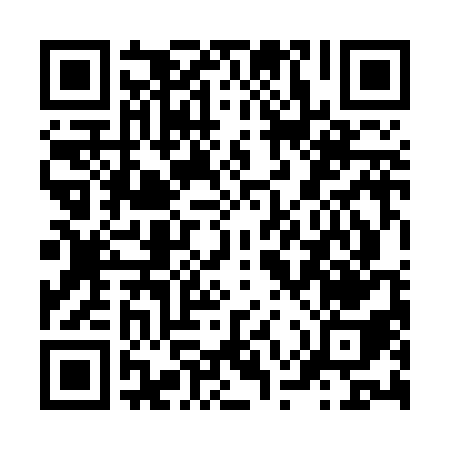 Prayer times for Oberhosenbach, GermanyWed 1 May 2024 - Fri 31 May 2024High Latitude Method: Angle Based RulePrayer Calculation Method: Muslim World LeagueAsar Calculation Method: ShafiPrayer times provided by https://www.salahtimes.comDateDayFajrSunriseDhuhrAsrMaghribIsha1Wed3:486:071:285:298:4910:592Thu3:456:051:285:308:5111:013Fri3:426:031:285:308:5211:044Sat3:396:021:275:318:5411:075Sun3:366:001:275:318:5511:096Mon3:335:581:275:328:5711:127Tue3:295:571:275:338:5811:158Wed3:265:551:275:339:0011:189Thu3:235:541:275:349:0111:2110Fri3:205:521:275:349:0311:2411Sat3:165:511:275:359:0411:2612Sun3:135:491:275:359:0611:2913Mon3:115:481:275:369:0711:3214Tue3:115:461:275:369:0911:3515Wed3:105:451:275:379:1011:3616Thu3:105:441:275:389:1111:3617Fri3:095:421:275:389:1311:3718Sat3:095:411:275:399:1411:3819Sun3:085:401:275:399:1511:3820Mon3:085:381:275:409:1711:3921Tue3:075:371:275:409:1811:3922Wed3:075:361:275:419:1911:4023Thu3:075:351:275:419:2011:4124Fri3:065:341:285:429:2211:4125Sat3:065:331:285:429:2311:4226Sun3:065:321:285:439:2411:4227Mon3:055:311:285:439:2511:4328Tue3:055:301:285:439:2611:4329Wed3:055:291:285:449:2711:4430Thu3:055:291:285:449:2911:4531Fri3:045:281:285:459:3011:45